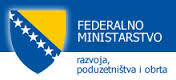 PROGRAM "KREDITNI POTICAJ RAZVOJA,PODUZETNIŠTVA I OBRTA" ZA 2020. GODINUI  ZAHTJEV ZA UKLJUČIVANJE U PROJEKTII  OBRAZAC PROJEKTAMostar, oktobar/listopad 2020. godineI  ZAHTJEV ZA UKLJUČIVANJE U PROJEKTII  OBRAZAC PROJEKTANAMJENA UTROŠKA FINANSIJSKIH SREDSTAVA SAŽETAK PROJEKTA  (navesti osnovne elemente projekta )Napomena: Ovaj dokument obavezno popuniti elektronski, potpisati i ovjeriti pečatom firme.PRILOZI KOJE JE POTREBNO JE DOSTAVITI UZ OVAJ DOKUMENT:Naziv podnositelja zahtjeva:Adresa sjedišta:Grad / Općina:Kanton:Odgovorna osoba:Telefon / fax / e-mail:Identifikacijski broj (broj poreznog obveznika):Naziv banke:Broj transakcijskog računa:Broj novo-zaposlenih radnika:(odnosi se na broj stalnih zaposlenja koji će se izvršiti poslije trenutka prijave na Javni konkurs, a najkasnije 6 mjeseci od dana dobivanja kreditnih sredstava)Namjena sredstavaPLAN ULAGANJA (KM)PLAN ULAGANJA (KM)PLAN ULAGANJA (KM)Namjena sredstavaVlastita sredstvaSredstva MinistarstvaUkupno1. Oprema 2. Objekat3. Kupovina zemljišta4. Repromaterijal    (max 30% kreditnih sredstava)UKUPNO (1-4) :Stepen sufinansiranja projekta (%)Kratak opis djelatnosti podnositelja zahtjeva:Cilj projekta:Oprema potrebna za realizaciju projekta (ukoliko je predmet investicije nabavka opreme):Ulaganje u objekat-kupovina objekta/izgradnja novog objekta/adaptacija postojećeg objekta (ukoliko je predmet investicije ulaganje u objekat):Ulaganje u kupovinu zemljišta (ukoliko je predmet investicije kupovina zemljišta):Ulaganje u repromaterijal (ukoliko je dio investicije ulaganje u repromaterijal):Ovim izjavljujem, pod punom materijalnom i krivičnom odgovornošću da su gore navedeni podaci istiniti što potvrđujem potpisomM.P.(ovjeriti pečatom firme)Mjesto:__________________Datum:__________________________________________(potpis odgovorne osobe)R/bNaziv priloga1.Aktuelni izvod iz sudskog registra za pravne subjekte, a za obrtnike rješenje nadležnog općinskog organa za obavljanje obrtničke djelatnosti 2.Uvjerenje o poreznoj registraciji 3.Obavijest o razvrstavanju subjekta prema djelatnosti (Zavod za statistiku)4.Uvjerenje od Porezne uprave Federacije BiH o izmirenim obavezama po osnovu poreza i doprinosa sa brojem ili popisom osiguranih osoba za obveznika 5.Uvjerenje o izmirenim obavezama po osnovu PDV-a (ukoliko je PDV obveznik)6.Uvjerenje o ne-stečaju/likvidaciji za pravne subjekte, a za obrtnike uvjerenje o neprestanku obavljanja obrtničke djelatnosti7.Potvrda o prebivalištu za odgovornu osobu (izdatu od CIPS-a)8.Izjava o primljenim de minimis pomoćima i drugim državnim pomoćima9.Izjava o neosuđivanosti i nevođenju postupka po osnovu privrednog kriminala 10.Izjava o nesudjelovanju u koruptivnim radnjama